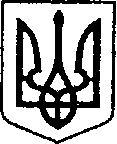                                                                                                     УКРАЇНА                                ЧЕРНІГІВСЬКА ОБЛАСТЬ           Н І Ж И Н С Ь К А    М І С Ь К А    Р А Д А 63 сесія VII скликанняР І Ш Е Н Н Явід  27 листопада 2019 року	         м. Ніжин			     № 43-63/2019Відповідно до статтей  25, 26, 42, 59, 60, 73 Закону України “Про місцеве самоврядування в Україні”, Земельного кодексу України, Закону України “Про землеустрій”, Регламенту Ніжинської міської ради Чернігівської області затвердженого рішенням Ніжинської міської ради Чернігівської області VII скликання від 24 листопада 2015 року №1-2/2015 (із змінами), відповідно до службової записки  т.в.о. начальника відділу містобудування та архітектури - головного архітектора виконавчого комітету Ніжинської міської ради    Дяконенко І.І. від 21.01.2019 року, листа комунального підприємства «Служба єдиного замовника» № 161 від 12.02.2019 р., заяви Канюки Ю.В. від 25.03.2019р.,  розглянувши наявну земельно-облікову документацію, міська рада вирішила:1.  Затвердити технічну документацію із землеустрою щодо інвентаризації  земель комунальної власності та зареєструвати за  Ніжинською міською радою Чернігівської області відповідно до Закону України «Про Державну реєстрацію речових прав на нерухоме майно та їх обтяжень», земельну ділянку площею 0,2448 га, кадастровий номер 7410400000:04:022:0311,  для будівництва і обслуговування багатоквартирного житлового будинку, який  розташований за адресою: Чернігівська обл., м. Ніжин, вул. Шевченка, 92а. 					     Обмеження у використанні земельної ділянки площею 0,0075 га встановлені у формі охоронної зони навколо (вздовж) об’єкта транспорту. Обмеження у використанні земельної ділянки площею 0,0027 га встановлені у формі охоронної зони навколо (вздовж) об’єкта транспорту.2.  Затвердити технічну документацію із землеустрою щодо інвентаризації  земель комунальної власності та зареєструвати за  Ніжинською міською радою Чернігівської області відповідно до Закону України  «Про Державну реєстрацію речових прав на нерухоме майно та їх обтяжень» земельну ділянку площею 0,7622 га, кадастровий номер 7410400000:04:022:0312,  для будівництва і обслуговування багатоквартирного житлового будинку, який розташований  за адресою: Чернігівська обл., м. Ніжин, вул. Шевченка, 128.  					    Обмеження у використанні земельної ділянки площею 0,0041 га встановлені у формі охоронної зони навколо (вздовж) об’єкта транспорту. Обмеження у використанні земельної ділянки площею 0,1663 га встановлені у формі охоронної зони навколо (вздовж) об’єкта транспорту. Обмеження у використанні земельної ділянки площею 0,0421 га встановлені у формі охоронної зони навколо (вздовж) об’єкта енергетичної системи.Обмеження у використанні земельної ділянки площею 0,0456 га встановлені у формі санітарно-захисної зони навколо об’єкта.Обмеження у використанні земельної ділянки площею 0,0281 га встановлені у формі санітарно-захисної зони навколо об’єкта.3.  Затвердити технічну документацію із землеустрою щодо інвентаризації  земель комунальної власності та зареєструвати за  Ніжинською міською радою Чернігівської області  відповідно до Закону України  «Про Державну реєстрацію речових прав на нерухоме майно та їх обтяжень» земельну ділянку площею 0,4420 га, кадастровий номер 7410400000:04:022:0310,  для будівництва і обслуговування багатоквартирного житлового будинку, який розташований за адресою:  Чернігівська обл., м. Ніжин, вул. Незалежності, 19. Обмеження у використанні земельної ділянки площею 0,0738 га встановлені у формі охоронної зони навколо (вздовж) об’єкта транспорту.Обмеження у використанні земельної ділянки площею 0,0088 га встановлені у формі охоронної зони навколо (вздовж) об’єкта транспорту.Обмеження у використанні земельної ділянки площею 0,0057 га встановлені у формі охоронної зони навколо (вздовж) об’єкта енергетичної системи.4.  Затвердити технічну документацію із землеустрою щодо інвентаризації  земель комунальної власності та зареєструвати за  Ніжинською міською радою Чернігівської області  відповідно до Закону України  «Про Державну реєстрацію речових прав на нерухоме майно та їх обтяжень»  земельну ділянку площею 0,3347 га, кадастровий номер 7410400000:04:002:0198,  для будівництва і обслуговування багатоквартирного житлового будинку,  який розташований  за адресою: Чернігівська обл., м. Ніжин, вул. Покровська, 16. Обмеження у використанні земельної ділянки площею 0,0693 га встановлені у формі охоронної зони навколо (вздовж) об’єкта енергетичної системи.Обмеження у використанні земельної ділянки площею 0,0154 га встановлені у формі охоронної зони навколо (вздовж) об’єкта транспорту.Обмеження у використанні земельної ділянки площею 0,0165 га встановлені у формі охоронної зони навколо (вздовж) об’єкта транспорту.Обмеження у використанні земельної ділянки площею 0,0183 га встановлені у формі охоронної зони навколо (вздовж) об’єкта транспорту.Обмеження у використанні земельної ділянки площею 0,3347 га встановлені у формі охоронної зони навколо  об’єкта культурної спадщини.5.  Затвердити технічну документацію із землеустрою щодо інвентаризації  земель  комунальної власності та зареєструвати за  Ніжинською міською радою Чернігівської області відповідно до Закону України  «Про Державну реєстрацію речових прав на нерухоме майно та їх обтяжень»  земельну ділянку площею 1,2429 га, кадастровий номер 7410400000:04:002:0199,  для будівництва і обслуговування багатоквартирного житлового будинку, яка розташована за адресою: Чернігівська обл., м. Ніжин, вул. Покровська.  Обмеження у використанні земельної ділянки площею 0,0028 га встановлені у формі охоронної зони навколо (вздовж) об’єкта  енергетичної системи. Обмеження у використанні земельної ділянки площею 0,2204 га встановлені у формі охоронної зони навколо (вздовж) об’єкта  енергетичної системи. Обмеження у використанні земельної ділянки площею 0,3369 га встановлені у формі охоронної зони навколо (вздовж) об’єкта транспорту.Обмеження у використанні земельної ділянки площею 1,2429 га встановлені у формі охоронної зони навколо  об’єкта культурної спадщини.6. Начальнику управління комунального майна та земельних відносин  Ніжинської міської ради  Онокало І.А. забезпечити оприлюднення даного рішення на офіційному сайті Ніжинської міської ради протягом п’яти робочих днів з дня його прийняття.7.  Організацію виконання даного рішення покласти на першого заступника міського голови з питань діяльності виконавчих органів ради Олійника Г.М. та управління комунального майна та земельних відносин.8.  Контроль за виконанням даного рішення покласти на постійну комісію з питань земельних відносин, будівництва, архітектури, інвестиційного розвитку міста та децентралізації (голова комісії Деркач А.П.).Міський голова				А.В.ЛінникВізують:секретар міської ради						                    В.В. Салогубперший заступник міського голови                 			                                 з питань діяльності                                                                                             виконавчих органів ради 	         Г.М. Олійникпостійна комісія міської ради з							                            питань земельних відносин, будівництва,					             архітектури, інвестиційного розвитку                                                                       міста та децентралізації					                     А.П. Деркачпостійна комісія міської ради з питаньрегламенту, депутатської діяльностіта етики, законності, правопорядку,антикорупційної політики, свободислова та зв’язків з громадськістю	                 О.В. Щербакначальник управління комунального майна						                    та земельних відносин                                                                        І.А.  Онокало      начальник відділу містобудування     та архітектури, головний архітектор                                              В.Б. Мироненконачальник відділу юридично -                                                                                кадрового забезпечення						           В.О. ЛегаПро затвердження технічної документації із землеустрою щодо інвентаризації земель